В соответствии с пунктом 5 части 10 статьи 35 Федерального закона от         6 октября 2003 г. № 131-Ф3 «Об общих принципах организации местного самоуправления в Российской Федерации», Совет муниципального образования город Горячий Ключ Р Е Ш И Л:1. Внести изменения в приложение к решению Совета муниципального образования город Горячий Ключ от 30 апреля 2019 г. № 436 «Об утверждении Положения о порядке управления и распоряжения имуществом муниципального образования город Горячий Ключ Краснодарского края»:1) дополнить пунктом 54.1 следующего содержания:«54.1. Особенности согласования предоставления в аренду без проведения конкурсов или аукционов объектов муниципальной собственности, закреплённых на праве оперативного управления за муниципальными учреждениями культуры, утверждаются Администрацией.»;2) в пункте 61 слова «частью 3.2» заменить словами «частями 3.2 и 3.5».2. Отделу информационной политики и средств массовой информации администрации муниципального образования город Горячий Ключ Краснодарского края (Серебрякова Е.Е.) обеспечить официальное опубликование настоящего решения в соответствии с действующим законодательством.3. Настоящее решение вступает в силу на следующий день после его официального опубликования.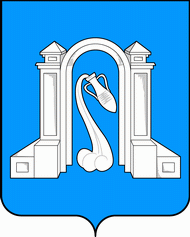 Совет муниципального образования город Горячий Ключседьмой созывСовет муниципального образования город Горячий Ключседьмой созывСовет муниципального образования город Горячий Ключседьмой созывР Е Ш Е Н И ЕР Е Ш Е Н И ЕР Е Ш Е Н И Еот ____ _____________ 2022 г. №  _____г. Горячий Ключг. Горячий Ключг. Горячий КлючО внесении изменений в решение Совета муниципальногообразования город Горячий Ключ от 30 апреля 2019 г. № 436«Об утверждении Положения о порядке управления ираспоряжения имуществом муниципального образованиягород Горячий Ключ Краснодарского края»О внесении изменений в решение Совета муниципальногообразования город Горячий Ключ от 30 апреля 2019 г. № 436«Об утверждении Положения о порядке управления ираспоряжения имуществом муниципального образованиягород Горячий Ключ Краснодарского края»О внесении изменений в решение Совета муниципальногообразования город Горячий Ключ от 30 апреля 2019 г. № 436«Об утверждении Положения о порядке управления ираспоряжения имуществом муниципального образованиягород Горячий Ключ Краснодарского края»Глава муниципального образования город Горячий КлючГлава муниципального образования город Горячий КлючПредседатель Совета муниципального образованиягород Горячий КлючПредседатель Совета муниципального образованиягород Горячий КлючС.В. БелопольскийВ.А. Ерохин